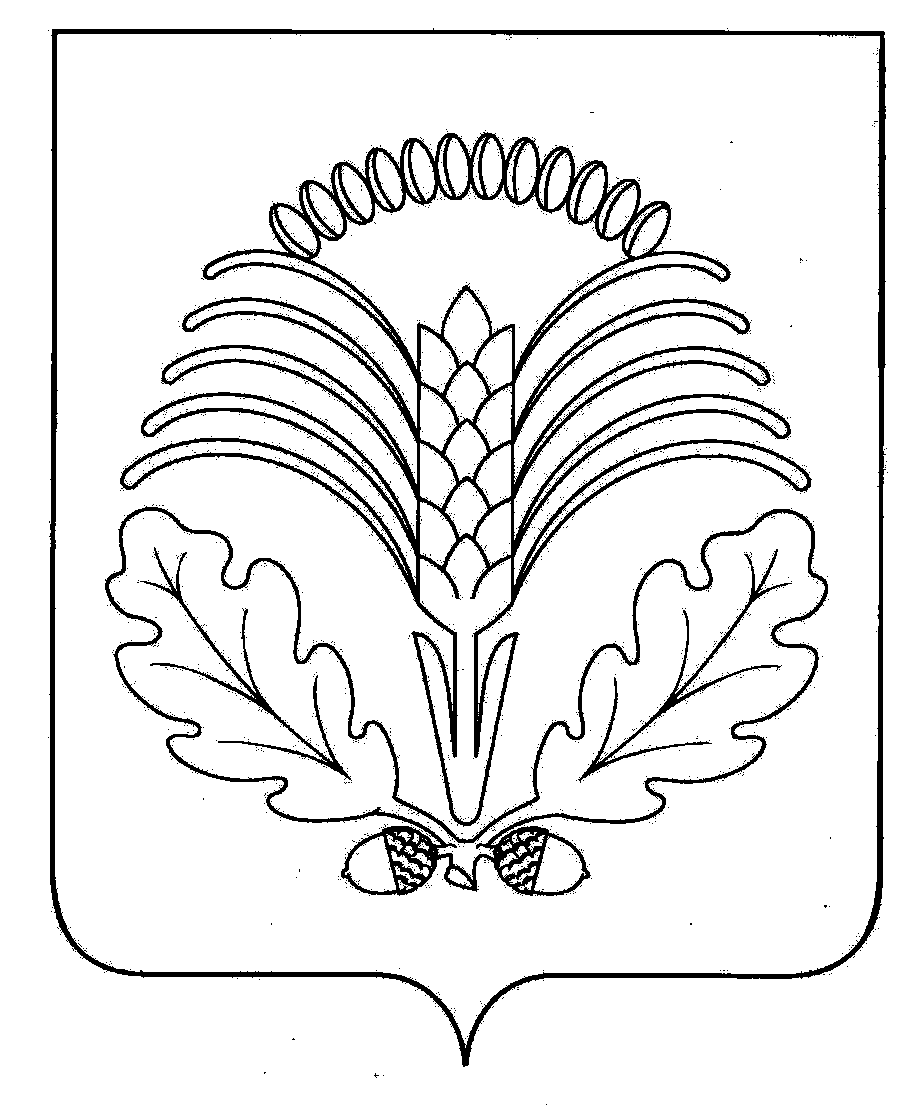 Официальная информация Совета народных депутатов Грибановского муниципального районаГЛАВАГРИБАНОВСКОГО МУНИЦИПАЛЬНОГО РАЙОНА  ВОРОНЕЖСКОЙ ОБЛАСТИПОСТАНОВЛЕНИЕот 11.04.2017 г. № 1пгт. ГрибановскийВ соответствии с Бюджетным кодексом Российской Федерации, Федеральным законом от 06.10.2003 № 131-ФЗ «Об общих принципах организации местного самоуправления в Российской Федерации», Уставом Грибановского муниципального района Воронежской области, Положением о бюджетном процессе в Грибановском муниципальном районе Воронежской области, утвержденным решением Совета народных депутатов Грибановского муниципального района Воронежской области от 25.12.2013 № 154, Положением о порядке организации и проведения публичных слушаний в Грибановском муниципальном районе, утвержденным решением Совета народных депутатов Грибановского муниципального района Воронежской области от 24.12.2015 № 276 ПОСТАНОВЛЯЮ:1. Назначить публичные слушания по вопросу «Об утверждении отчета об исполнении районного бюджета за 2016 год» на 24 апреля 2017 года в 14 часов в зале администрации Грибановского муниципального района по адресу: пгт. Грибановский, ул. Центральная, 4.2. Предложения и замечания граждан  по проекту решения «Об утверждении отчета об исполнении районного бюджета за 2016 год», а также заяви на участие в публичных слушаниях принимаются до 20 апреля 2017 года по адресу: пгт. Грибановский, ул. Центральная, 4, каб. 20, в рабочие дни – с 9 до 16 часов.3. Создать организационный комитет по подготовке и проведению публичных слушаний по вопросу «Об утверждении отчета об исполнении районного бюджета за 2016 год» в составе:4. Организационному комитету по подготовке и проведению публичных слушаний:4.1. Обеспечить извещение населения о публичных слушаниях4.2. Провести обобщение всех замечаний и предложений по утверждению отчета об исполнении бюджета за 2016 год в срок до 11мая 2017 года.4.3. Решение о результатах публичных слушаний опубликовать в Грибановском муниципальном вестнике.5. Опубликовать настоящее постановление в Грибановском муниципальном вестнике.6. Контроль за исполнением настоящего постановления возложить на руководителя отдела по финансам администрации Грибановского муниципального района Говорову Т.А. и заместителя председателя Совета народных депутатов Грибановского муниципального района Корнееву Л.Н.Глава муниципального района                                                                                     А.С. ШипиловИНФОРМАЦИОННОЕ СООБЩЕНИЕУважаемые грибановцы! В целях подготовки и проведения публичных слушаний по вопросу «Об утверждении отчета об исполнении районного бюджета за 2016 год»,  назначенных на 24 апреля  2017 года в 14 часов 00 минут в зале администрации Грибановского муниципального района по адресу: пгт. Грибановский, ул. Центральная, 4, сообщаем, что регистрация граждан, желающих выступить на публичных слушаниях, производится до 20 апреля 2017 года до 16 часов по адресу: пгт Грибановский, ул. Центральная, 4, каб. 20. С материалами и документами, выносимыми на публичные слушания, всем заинтересованным лицам можно ознакомиться по адресу: пгт. Грибановский, ул. Центральная, 4, каб. 20, в рабочие дни – с 9 до 16 часов и на официальном сайте администрации Грибановского муниципального района.Контактный телефон – 3-05-31.Председатель организационного комитета по подготовке и проведению публичных слушаний                                                       Л.Н. КорнееваО назначении публичных слушаний по вопросу «Об утверждении отчета об исполнении районного бюджета за 2016 год»Корнеева Любовь Николаевна- заместитель председателя Совета народных депутатов Грибановского муниципального района;Лушников Николай Иванович- заместитель главы администрации Грибановского муниципального района;Макарова Анна Ивановна- руководитель отдела по управлению муниципальным имуществом администрации Грибановского муниципального района;Колпакова Валентина Анатольевна- депутат Совета народных депутатов Грибановского муниципального района;Ткаченко Сергей Иванович- депутат Совета народных депутатов Грибановского муниципального района;Попова Татьяна Сергеевна- начальник юридического отдела администрации Грибановского муниципального района.